SpainSpainSpainApril 2024April 2024April 2024April 2024MondayTuesdayWednesdayThursdayFridaySaturdaySunday123456789101112131415161718192021222324252627282930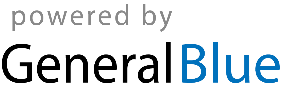 